บันทึกข้อความ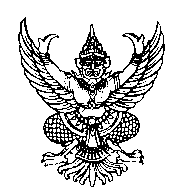 ส่วนราชการ  กลุ่มงานบริหารทั่วไป  สำนักงานสาธารณสุขอำเภอนาตาล  จังหวัดอุบลราชธานีที่ อบ ๓๘๓๒/๔๑   		  วันที่  ๑  มิถุนายน  ๒๕๖๔เรื่อง   รายงานผลการดำเนินงานเสริมสร้างคุณธรรมจริยธรรม ของชมจริยธรรมเรียน  สาธารณสุขอำเภอนาตาลตามที่ ชมรมจริยธรรม สำนักงานสาธารณสุขอำเภอนาตาล ได้จัดทำโครงการเพื่อเสริมสร้างจริยธรรมสนับสนุนการดำเนินงานกิจกรรม เพื่อการป้องกันการทุจริต ในหน่วยงานไม่ให้จ้าหน้าที่รัฐกระทำผิดวินัย นั้นในการนี้ ฝ่ายบริหาร จึงสรุปผลการดำเนินงานการเสริมสร้างจริยธรรมและธรรมาภิบาลในการต่อต้านการทุจริต และเผยแพร่เวปไซด์ สำนักงานสาธารณสุขอำเภอนาตาล ต่อไปจึงเรียนมาเพื่อโปรดพิจารณา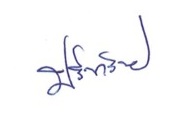 					        	 ( นายปรีชา  วิชัย )  				                ผู้ช่วยสาธารณสุขอำเภอนาตาล                                                                        อนุญาต                                                                  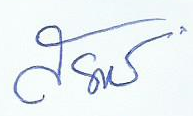                                                                ( นายสรพงศ์  ขลุ่ยเงิน )  			                  นักวิชาการสาธารณสุขชำนาญการ รักษาราชการแทน                                                               สาธารณสุขอำเภอนาตาล